 Соревнования  по настольному теннису на Кубок Губернатора Краснодарского края прошли в нашей школе :В сентябре -школьный 1 этап. В октябре второй- районный этап.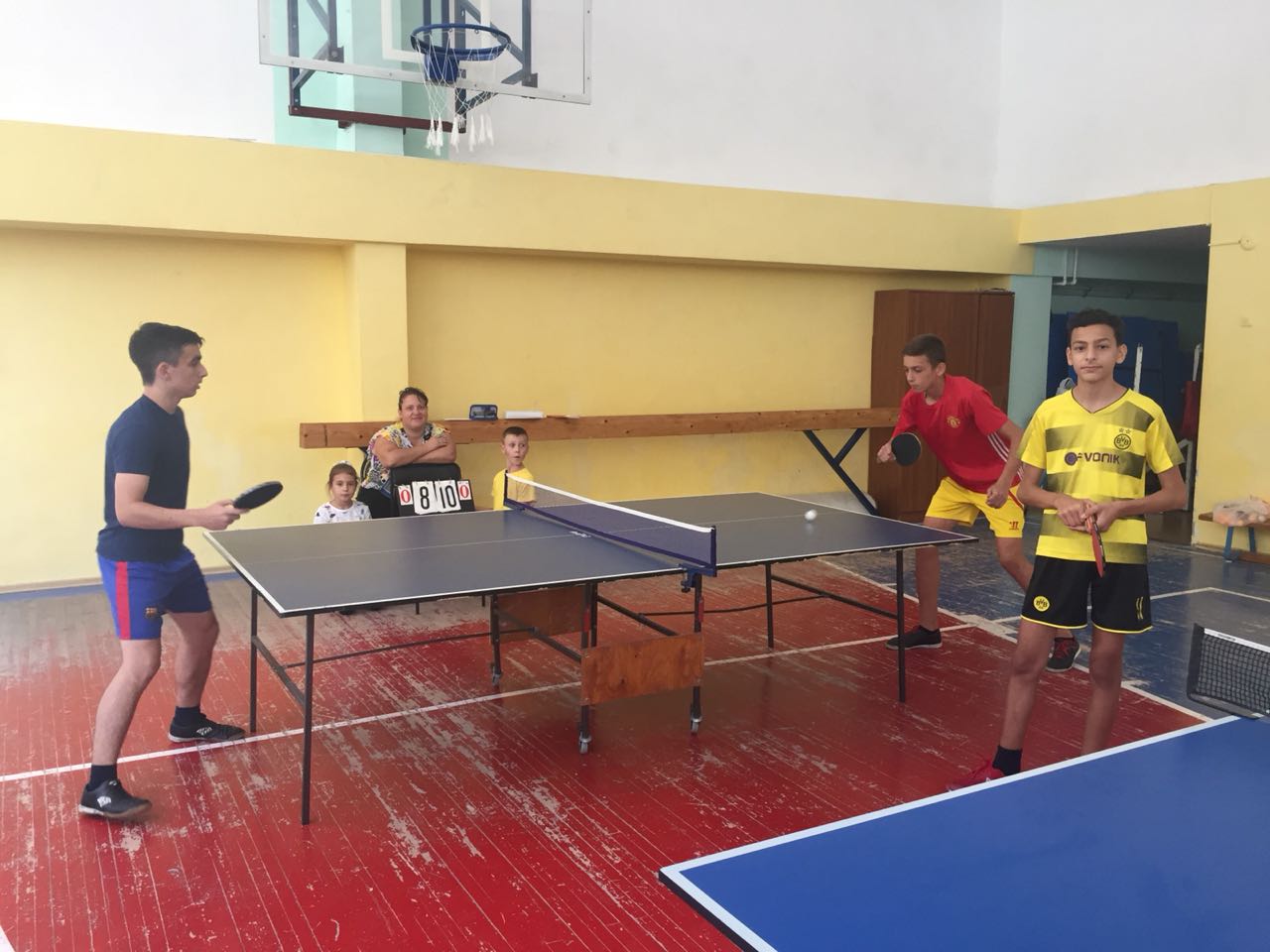 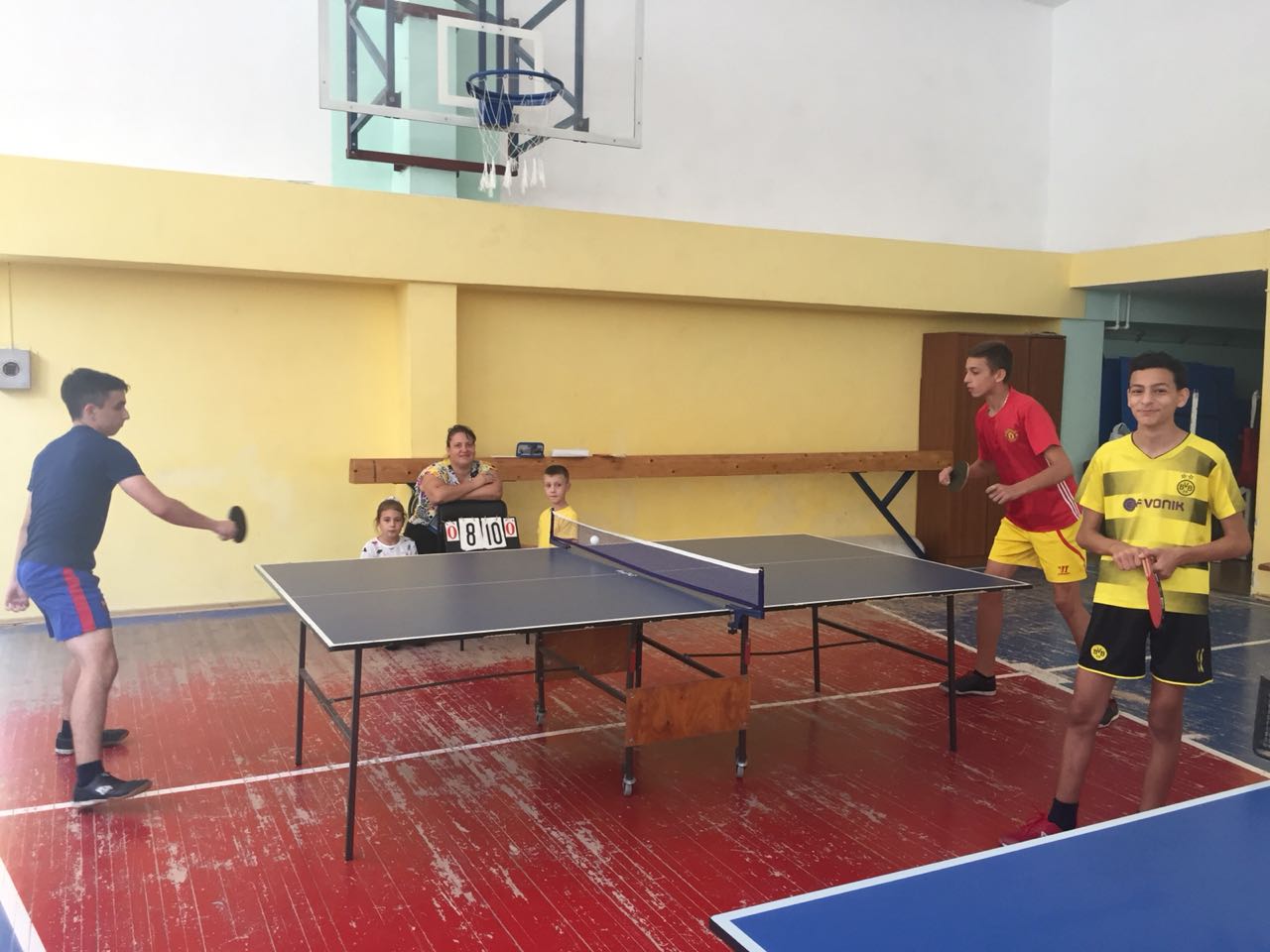 